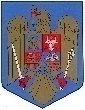 PRIMĂRIA COMUNEI CHISELETJUDETUL CALARASICod 917030 – Localitatea Chiselet; Telefon 0242/521025; Fax 0242/521023e-mail : primariachiselet@yahoo.com                                                                                 H O T A R A R EPrivind aprobarea  vanzarii suprafetei de 1.115 m.p. teren intravilan situat in strada Magnoliilor nr. 66, in Tarlaua 29 Parcela 6;    Consiliul local al comunei Chiselet, judetul Calarasi intrunit in sedinta de lucru ordinara publica astazi 14.04.2021 la care au participat un numar de 13 consilieri din totalul de 13 consilieri in functie;                          Avand in vedere :Proiectul de Hotarare inregistrat cu nr.925 din 08.03.2021, intocmit de domnul Penu Mihail, primarul comunei Chiselet, judetul Calarasi, din care reiese necesitatea si oportunitatea aprobarii prin hotarare de consiliul local a aprobarii vanzarii suprafetei de 1.115 m.p. situat in strada Magnoliilor nr. 66, in Tarla 29 Parcela 6;Cererea inregistrata sub nr. 166 din 18.01.2021 a domnului IANCU DUMITRU, cu domiciliu in comuna Chiselet, strada Magnoliilor nr. 66, judetul Calarasi, prin care solicita aprobarea platii c/v terenului intravilan in suprafata de 1.115 m.p. situat in tarlaua 29 parcela 6, suprafata aflata sub forma de Contract de Concesiune inregistrat sub nr. 1457 din 06.05.2020, cu domnul IANCU DUMITRU ; PREVEDERILE Hotarari Consiliului Local Chiselet, nr. 19 din 31.05.2017, privind concesionarea unor terenuri pentru stramutarea gospodariilor afectate de inundatii;Prevederile Hotarari Consiliului Local al comunei Chiselet, judetul Calarasi nr. 37 din 30.09.2016 privind aprobarea „Regulamentului pentru organizarea si desfasurarea licitatiilor publice pentru concesionarea, inchirierea, vanzarea bunurilor  apartinand domeniului privat , inchirierea bunurilor apartinand domeniului public, al comunei Chiselet, judetul Calarasi;Preverderile Hotarari Consiliului Local nr. 20 din 31.07.2013 privind constatarea la domeniul privat al comunei Chiselet, judetul Calarasi a suprafetei de 171.336 m.p. teren arabil situat in intravilanul comunei Chiselet, destinat constructiei de locuinte pentru persoanele sinistrate – urmare a inundatiilor produse de revarsarea fluviuluio Dunarea din primavara anului 2006;Prevederile Hotarari Consiliului Local nr. 11 din 30.03.2007, privind aprobarea Planului Urbanistic Zonal, prin extinderea Planului Urbanistic General al comunei Chiselet, judetul Calarasi;Raportul de evaluare intocmit de firma autorizata „STOICA ALEXANDRU „;Avizul Favorabil al Comisiei de buget finante  ce functioneaza in cadrul aparatului de specialitate al institutiei primarului inregistrat cu nr. 1399 din 12.04.2021;Avizul Favorabil al Comisiei de agricultura, activitati economico – financiare, amenajarea teritoriului si urbanism, protectia mediului si turism, ce functioneaza in cadrul Consiliului Local, inregistrat cu nr. 1400 din 12.04.2021; Prevederile art. 13 alin, 1 si art. 15 lit.” d” din Legea nr. 50/1991, republicata privind autorizarea executarii lucrarilor de constructii;Prevederile Legii nr. 52/2003 art. (6) privind transparenta decizionala in administratia publica locala, cu modificarile si completarile ulterioare;Prevederile  art. 129 alin. (2) lit. b) si lit. d) alin. (7) lit. a), art. 139 alin. (1), art. 155 alin. (1) lit. d) coroborat cu alin. (5) lit. g) , art. 196 alin. (1) art. 197 alin. (1) si alin. (2) si art. 243 alin. (1), din OUG 57/2019 privind Codul Administrativ.                                        H O T A R A S T E :Art.1. Se aproba  vanzarea suprafetei de 1.115 m.p. teren intravilan – arabil si curti constrctii – situat in tarlaua 29 parcela 6, domnului IANCU DUMITRU, pe care il are in contract de concesiune – Contract nr. 2457 din 06.05.2020;Art. 2. Primarul comunei Chiselet, judetul Calarasi, prin serviciile de specialitate ,  vor duce la indeplinire prevederile prezentei hotarari;.Art.5. Secretarul comunei Chiselet, judetul Calarasi, va comunica prevederile prezentei hotarari, persoanelor si institutiilor interesate.                         P R I M A R,                                      CONTRASEMNEAZA,Nr.  20               Penu Mihail                                     SECRETAR GENERALAdoptata la Chiselet                                                            Duna Sofian;Astazi 14.04.2021 Prezenta hotarare a fost adoptata cu 13 voturi pentru din 13 consilieri prezenti in functie.